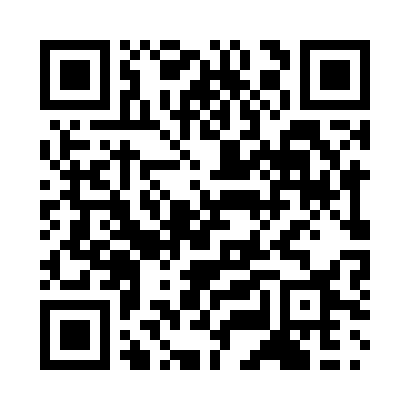 Prayer times for Chiguayante, ChileWed 1 May 2024 - Fri 31 May 2024High Latitude Method: NonePrayer Calculation Method: Muslim World LeagueAsar Calculation Method: ShafiPrayer times provided by https://www.salahtimes.comDateDayFajrSunriseDhuhrAsrMaghribIsha1Wed6:047:3212:493:436:067:292Thu6:057:3312:493:426:047:283Fri6:067:3412:493:416:037:274Sat6:067:3512:493:416:027:265Sun6:077:3612:493:406:017:256Mon6:087:3612:493:396:007:247Tue6:087:3712:493:385:597:238Wed6:097:3812:493:375:587:229Thu6:107:3912:483:375:587:2210Fri6:117:4012:483:365:577:2111Sat6:117:4112:483:355:567:2012Sun6:127:4212:483:345:557:1913Mon6:137:4212:483:345:547:1914Tue6:137:4312:483:335:537:1815Wed6:147:4412:483:325:527:1716Thu6:157:4512:483:325:527:1717Fri6:157:4612:493:315:517:1618Sat6:167:4612:493:315:507:1619Sun6:177:4712:493:305:507:1520Mon6:177:4812:493:305:497:1521Tue6:187:4912:493:295:487:1422Wed6:197:5012:493:295:487:1423Thu6:197:5012:493:285:477:1324Fri6:207:5112:493:285:477:1325Sat6:207:5212:493:275:467:1226Sun6:217:5312:493:275:467:1227Mon6:227:5312:493:265:457:1228Tue6:227:5412:493:265:457:1129Wed6:237:5512:503:265:447:1130Thu6:237:5512:503:255:447:1131Fri6:247:5612:503:255:447:11